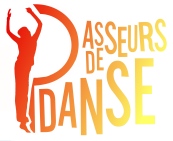 http://passeursdedanse.fr
MEMBRE BIENFAITEUR 2018 2019Nom :AdressePasseurs de danse association loi 1901 n°1553, JO du 20/12/08, p. 6149-
Préfecture : W632000462Siège social : 6 chemin vert 31320 Auzeville-Tolosanetrésorière : ZACHARIE Carole  Chemin Burnaud  03260 St Germain des Fossés